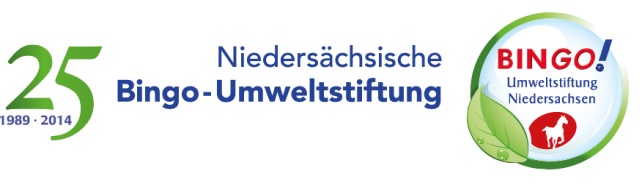 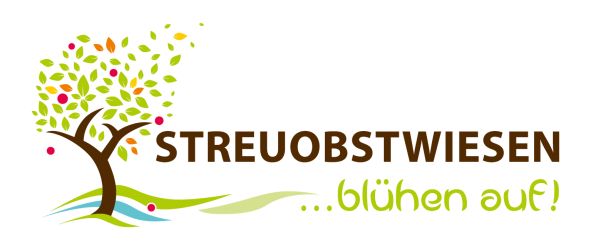 Anmeldung „Streuobst-Pädagogik“ 2016Name, Vorname:				Straße, Hausnummer:				PLZ, Ort:					Telefonnummer:				Emailadresse:					Geburtsdatum:					Derzeitige Tätigkeit:				Name Arbeitgeber bzw. Organisation:		Adresse:					Hiermit melde ich mich verbindlich zu dem Seminar „Streuobst-Pädagogik“ veranstaltet vom BUND Landesverband Niedersachsen an.Die anteiligen Kursgebühren, Fachliteratur, Reisekosten, Übernachtung und Verpflegung werden von mir getragen. Die Teilnahmegebühr von 200€/Studenten 150€ überweise ich nach Erhalt der Anmeldebestätigung bis zum 29.02.2016 unter dem Stichwort „Streuobst-Pädagogik“ an: Bund für Umwelt und Naturschutz Deutschland (BUND), Landesverband Niedersachsen e.V., Bank für Sozialwirtschaft, IBAN: DE87 2512 0510 0008 4984 00, BIC: BFSWDE33HAN.Mit meiner Anmeldung bestätige ich die Teilnahmevoraussetzungen. Bei Nichteinhalten der Voraussetzungen ist der erfolgreiche Abschluss des Seminars nicht garantiert.Die in dem Seminar „Streuobst-Pädagogik“ erlernten Kenntnisse werde ich	für ehrenamtliche Tätigkeiten einsetzen.	für freiberufliche Tätigkeiten nutzen. _________________________		              __________________________Datum, Ort					UnterschriftBitte senden Sie die Anmeldung mit Originalunterschrift als Scan per Email an streuobstwiesen@nds.bund.net oder im Original an Jubiläumsprojekt der Niedersächsischen Bingo-Umweltstiftung, c/o BUND Niedersachsen e.V., Goebenstr. 3a, 30161 Hannover.